A° 2018	N° 10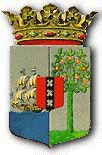 PUBLICATIEBLADBekendmaking en besluit tot inwerkingtreding, van de Minister van Infrastructuur en Milieu, van 25 september 2017, nr. IENM/BSK-2017/222936, van een wijziging van de Code voor de veiligheid van kleine commerciële schepen waarmee reizen worden ondernomen in het Caribisch gebied____________De Minister van Infrastructuur en Milieu,Handelende in overeenstemming met de Minister van Toerisme, Transport, Energie en Milieu van Aruba, de Minister van Verkeer en Vervoer en Ruimtelijke Planning van Curaçao en de Minister van Toerisme, Economische Zaken, Verkeer en Telecommunicatie van Sint Maarten;Gelet op de artikelen 70 en 71, eerste en vierde lid, van het Schepenbesluit 2004, de artikelen 60 en 61 van de Regeling veiligheid zeeschepen, en de artikelen 37 en 38 van de Regeling veiligheid Arubaanse, Curaçaose en Sint Maartense zeeschepen;MAAKT BEKEND:In februari 2017 is onder auspiciën van de Internationale Maritieme Organisatie de bij circulaire 396 (SLS 14) als voor het Koninkrijk der Nederlanden geldende equivalente regeling aangemelde Code voor de veiligheid van kleine commerciële schepen waarmee reizen worden ondernomen in het Caribisch gebied (Code of Safety for Small Commercial Vessels; SCV-Code) gewijzigd.De gewijzigde SCV-Code ligt ter inzage bij de Hoofddirectie Bestuurlijke en Juridische Zaken van het Ministerie van Infrastructuur en Milieu, Rijnstraat 8, 2515 XP te Den Haag.De gewijzigde SCV-Code ligt tevens ter inzage bij:Directie Scheepvaart ArubaCaya G.F. Betico Croes 149Oranjestad, ArubaMaritieme Autoriteit CuraçaoEdifisio Sigfried FranciscoKaya Afido z/nWillemstad, CuraçaoAfdeling Lucht- en Scheepvaart Sint MaartenAirport Road 114Philipsburg, Sint MaartenNetherlands Shipping Inspectorate Caribbean RegionPlasa Reina Wilhelmina 3Kralendijk, Bonaire,Caribisch NederlandNetherlands Shipping Inspectorate Caribbean RegionGallowsbay, Lower Town, Sint EustatiusCaribisch NederlandBESLUIT:Enig artikelMet ingang van 1 november 2017 gaan de wijzigingen van de SCV-Code gelden voor de toepassing van de Regeling veiligheid zeeschepen en de Regeling veiligheid Arubaanse, Curaçaose en Sint Maartense zeeschepen.Dit besluit zal met de toelichting in de Staatscourant, in het Afkondigingsblad van Aruba, in het Publicatieblad van Curaçao en in het Afkondigingsblad van Sint Maarten worden geplaatst.De Minister van Infrastructuur en Milieu,
M.H. Schultz van Haegen-Maas GeesteranusTOELICHTINGMet dit besluit wordt een wijziging van de Code voor de veiligheid van kleine commerciële schepen waarmee reizen worden ondernomen in het Caribisch gebied (Code of Safety for Small Commercial Vessels; SCV-Code) bekend gemaakt. De SCV-Code wordt iedere drie jaar geactualiseerd. De gewijzigde versie die met dit besluit in werking treedt, vervangt de 2014-versie.Het betreft een wijziging van een regionale code die op grond van de Rijkswet goedkeuring en bekendmaking verdragen niet in het Tractatenblad bekend hoeft te worden gemaakt. Met de onderhavige bekendmaking wordt voldaan aan de artikelen 70 en 71 van het Schepenbesluit 2004, de artikelen 60 en 61 van de Regeling veiligheid zeeschepen en de artikelen 37 en 38 van de Regeling veiligheid Arubaanse, Curaçaose en Sint Maartense zeeschepen. Na bekendmaking zal de wijziging op 1 november 2017 gaan gelden voor de toepassing van de Regeling veiligheid zeeschepen en de Regeling veiligheid Arubaanse, Curaçaose en Sint Maartense zeeschepen. Dat betekent dat deze bekendmaking en het besluit tot inwerkingtreding slechts zien op veiligheidsregelgeving uit de SCV-Code en niet op bemanningseisen.De SCV-Code is in 2001 onder de auspiciën van de Internationale Maritieme Organisatie (IMO) tot stand gekomen. De Code bevat specifieke veiligheidseisen voor kleine commercieel opererende zeeschepen in het Caribisch gebied. De SCV-Code is door verschillende landen in het Caribisch gebied als equivalente regeling als bedoeld in het voorschrift I/5 van het SOLAS-verdrag1  bij de IMO en de partijen bij het SOLAS-verdrag aangemeld en wordt in het Caribisch gebied breed toegepast. Ook het Koninkrijk der Nederlanden heeft de SCV-Code bij circulaire 396 (SLS 14) als equivalente regeling aangemeld. Toepassing van de SCV-Code is namelijk wenselijk uit oogpunt van uniformiteit van certificering en toepassing van veiligheidseisen in het Caribisch gebied. Binnen het Koninkrijk der Nederlanden wordt de Code zowel toegepast door de Caribische landen van het Koninkrijk (Aruba, Curaçao en Sint Maarten) als door Caribisch Nederland (Bonaire, Sint Eustatius en Saba).Naast terinzagelegging in het Europese deel van Nederland zal de Code ook ten kantore van de Inspectie Leefomgeving en Transport in Caribisch Nederland komen te liggen en bij de autoriteiten op de Caribische landen.De Minister van Infrastructuur en Milieu,
M.H. Schultz van Haegen-Maas GeesteranusHeeft opneming daarvan in het Publicatieblad bevolen. Uitgegeven de 14de februari 2018De Minister van Algemene Zaken,E.P. RHUGGENAATH